Unit 2 Lesson 3: Interpret EquationsWU What Do You Know About ? (Warm up)Student Task StatementWhat do you know about ?1 Dehydrated DancersStudent Task Statement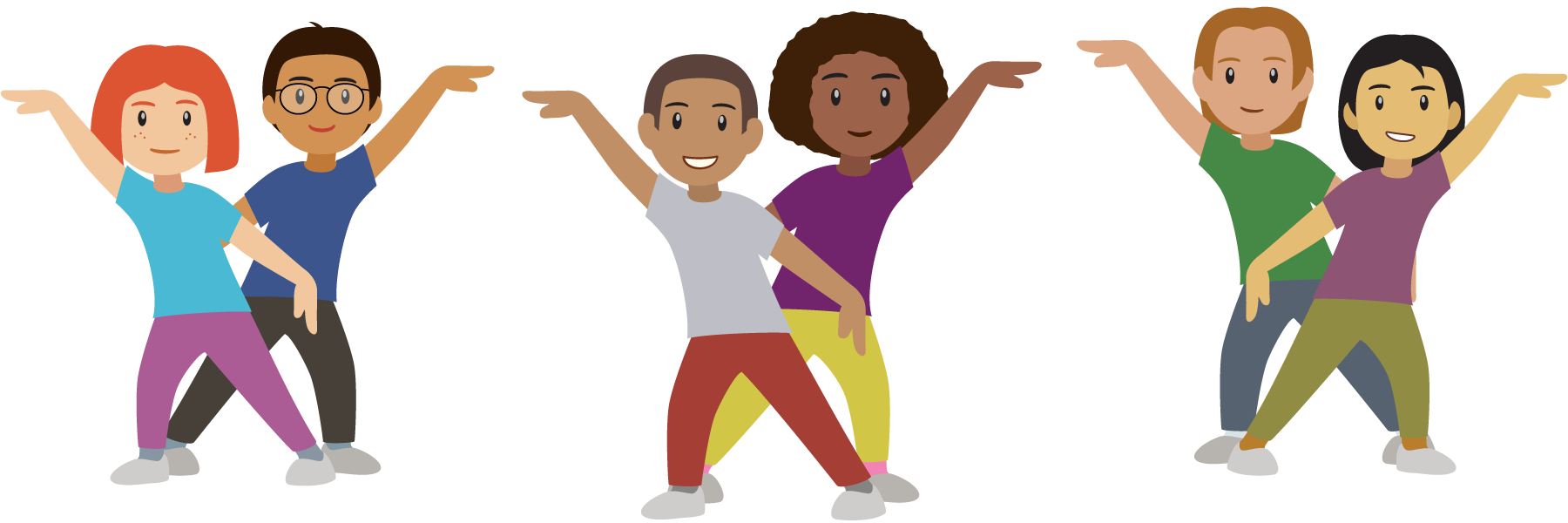 Three dancers share 2 liters of water. How much water does each dancer get? Write a division equation to represent the situation.Mai said that each dancer gets  of a liter of water because 3 divided into 2 equal groups is . Do you agree with Mai? Show or explain your reasoning.2 Interpret ExpressionsStudent Task StatementComplete the table. Draw a diagram if it is helpful.What patterns do you notice in the table?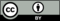 © CC BY 2021 Illustrative Mathematics®number of dancersliters of waterdivision expressionamount of water each dancer drank in liters4245